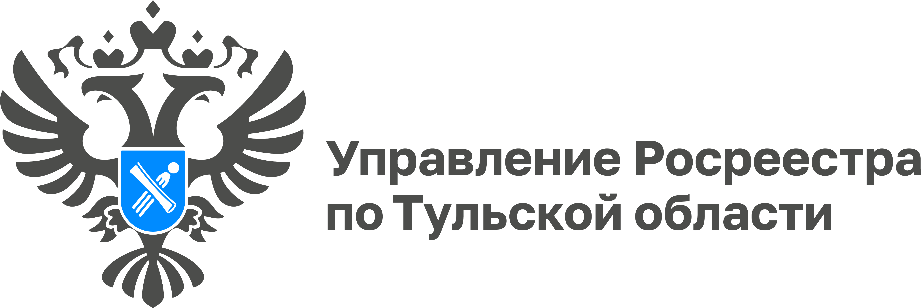 Электронные сервисы Росреестра помогут узнать кадастровую стоимость объекта	С 1 января 2024 на территории Тульской области вступили в силу результаты определения кадастровой стоимости всех учтенных в ЕГРН объектов недвижимости: зданий, помещений, сооружений, объектов незавершенного строительства, машино-мест. Для земельных участков продолжает применяться кадастровая стоимость, установленная в 2023 году.	Чтобы узнать актуальную кадастровую стоимость объектов недвижимости по адресу или кадастровому номеру в режиме онлайн, достаточно воспользоваться сервисами Росреестра – «Справочная информация по объектам недвижимости в режиме online», «Публичная кадастровая карта», или при помощи Единой цифровой платформы «Национальная система пространственных данных».	Если же необходимо получить официальный документ, подтверждающий кадастровую стоимость или узнать кадастровую стоимость на определенную дату, то достаточно заказать выписку из ЕГРН онлайн – посредством сервиса Росреестра или портала «Госуслуги», лично – в любом центре МФЦ.         «Кадастровая оценка объектов недвижимости необходима для определения налогооблагаемой базы, расчета арендных платежей, при изъятии недвижимости для государственных и муниципальных нужд, для определения стоимости нотариальных действий и других целей. Очередная В соответствии с ч. 4 ст. 11 Федерального закона от 03.07.2016 № 237-ФЗ «О государственной кадастровой оценке» государственная кадастровая оценка проводится через четыре года с года проведения последней государственной кадастровой оценки», - рассказала заместитель руководителя Управления Росреестра по Тульской области Виктория Ишутина.